ニ、グループワークの実施概要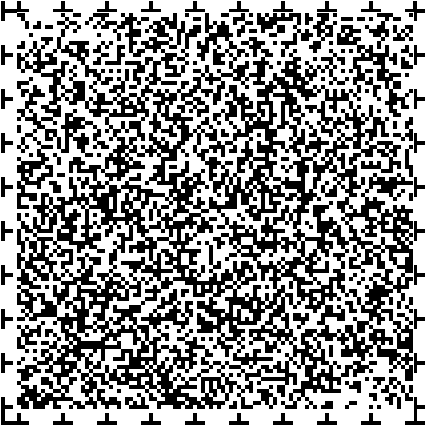 令和５年５月２７日に教育総合センターにおいて、小学生７名、中学生１１名の計18名が３つのグループに分かれ、ワークショップ、テーマ世田谷区の目指す教育について、みんなで考えてみようを実施しました。イチ、世田谷区の教育の良いところ改善してほしいところをグループでディスカッションしながら意見を分類し、発表しました。Ａグループ、学校や先生について、先生が熱心、校則について、キッズ携帯やスマホの容認などＢグループ、学校や先生について、土曜授業をなくしてほしい、施設、遊具を増設してほしいＣグループ、学校や先生について、あいまいな校則をなくしてほしい、給食、栄養より味を優先してほしい